Temat: Zimowy spacer z babcią i dziadkiemData: 20.01.2021Cele:- rozróżnia stronę lewą i prawą- zna i stosuje liczebniki porządkowe- śpiewa piosenkiZadanie 1. „Życzenia dla babci i dziadka”Posłuchaj uważnie piosenki, postaraj się zapamiętać jak najwięcej słów. Następnie zaśpiewaj utwór o babci i dziadku.Link: https://www.youtube.com/watch?v=NEFVmNW9h8QZadanie 2. „Kroki”Poproś mamę i rodzeństwo, aby pobawili się razem z Tobą.Biegaj swobodnie po pokoju w rytm słuchanej muzyki. Gdy muzyka ucichnie zatrzymaj się i poruszaj według polecenia mamy, np.: - zrób dwa kroki w lewo; - zrób cztery kroki w prawo; - idź prosto; - zrób dwa kroki do tyłu.Zadanie 3. „ Spacer z babcią i dziadkiem”Narysuj czerwoną kredką drogę dzieci i dziadków do pomnika, zieloną kredką – do choinki, a fioletową – do sali zabaw.  Pamiętaj o przejściach dla pieszych!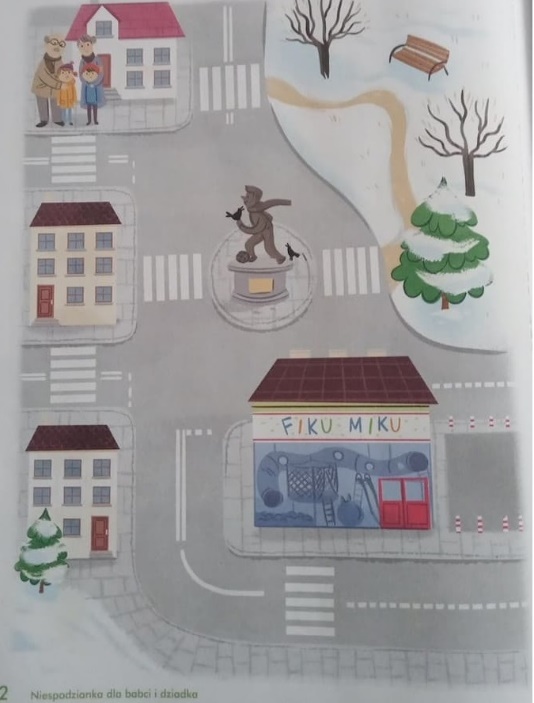 Miłego dnia!